Malaxis Swartz 1778mal-AX-issAs noted from the American Orchid Society, Malaxis is a large genus of terrestrial orchids with variation in vegetative growth. All have minuscule nonresupinate flowers. The genus was first described in 1788 by Olof Peter Swartz, who selected the Greek word malaxis (softening) as the generic name. He was probably referring to the soft succulent leaves found on some species, or possibly to the fact that some leaves instead of drying out at the end of their lives turn light tan, become soft and collapse as noted in Malaxis latifolia.  In the journal article, Malaxidinae index nominum – Seidenfia Szlach. (Orchidacease) authored by H. B. Margoriska, there is reference that Malaxis was revised in 1889.  Some Malaxis species have wide distribution ranges.  For example, Malaxis unifolia is found from eastern Canada southward through the central and eastern United States and into the Caribbean.  Another example of a Malaxis species with a wide distribution range is  Malaxis monophyllos, which ranges throughout the temperate Northern Hemisphere to the Philippines.  While some Malaxis species have a wide distribution range, other Malaxis species are endemic to a small area, such as a single island. Two examples of a Malaxis with a small distribution area is Malaxis rhabdophylla, which is found on the island of New Guinea and Malaxis aurata found only on the island of Borneo. 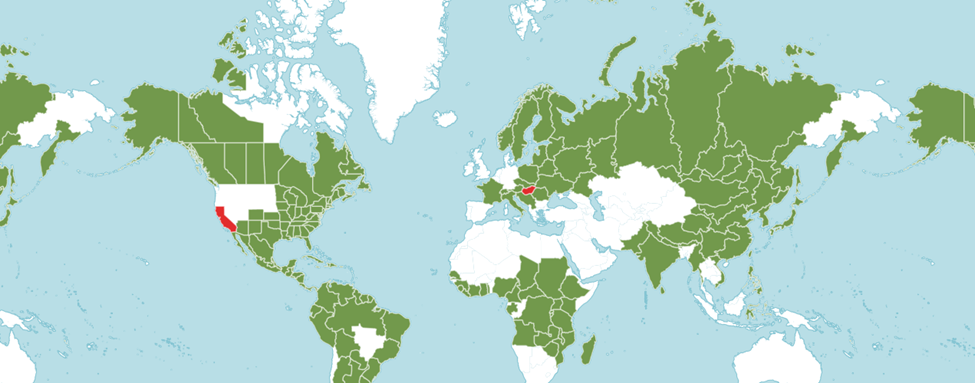 Range of Malaxis.  Green colored areas native found.  Red colored areas are now extinct.  Native to:Alabama, Alaska, Alberta, Aleutian Island, Altay, Amur, Angola, Argentina Northeast, Argentina Northwest, Arizona, Arkansas, Austria, Bahamas, Baltic States, Belarus, Belize, Bolivia, Brazil, British Columbia, Burundi, Buryatia, Cameroon, Central African Republic, Chad, China, Chita, Colombia, Colorado, Comoros, Connecticut, Costa Rica, Cuba, Czechoslovakia, Delaware, District of Colombia, Dominican Republic, Himalaya, Ecuador, El Salvador, Ethiopia, Finland, Florida, France, French Guiana, Gabon, Georgia, Ghana, Guatemala, Guinea, Gulf of Guinea Island, Guyana, Haiti, Honduras, Illinois, India, Indiana, Mongolia, Iowa, Irkutsk, Italy, Ivory Coast, Jamaica, Japan, Kamchatka, Kansas, Kentucky, Kenya, Khabarovsk, Korea, Krasnoyarsk, Kuril Island, Labrador, Leeward Islands, Liberia, Louisiana, Madagascar, Maine, Malawi, Maluku, Manchuria, Manitoba, Maryland, Massachusetts, Mexico, Michigan, Minnesota, Mississippi, Missouri, Mongolia, Mozambique, Myanmar, Nepal, New Brunswick, New Hampshire, New Jersey, New Mexico, New York, Newfoundland, Nicaragua, Nigeria, North Carolina, Russia, Northwest Territories, Norway, Nova Scotia, Ohio, Oklahoma, Ontario, Pakistan, Panamá, Paraguay, Pennsylvania, Peru, Philippines, Poland, Primorsky Krai, Prince Edward Island, Puerto Rico, Qinghai, Québec, Rhode Island, Romania, Rwanda, Sakhalin, Saskatchewan, Senegal, Seychelles, Sierra Leone, South Carolina, Sri Lanka, Sudan, Sulawesi, Suriname, Sweden, Switzerland, Taiwan, Tanzania, Tennessee, Texas, Tibet, Togo, Trinidad-Tobago, Tuva, Uganda, Ukraine, Uruguay, Vanuatu, Venezuela, Vermont, Vietnam, Virginia, Siberia, West Virginia, Windward Islands, Wisconsin, Yakutskaya, Yugoslavia, Yukon, Zambia, Zaïre, and Zimbabwe.Extinct in: California, and Hungary.Malaxis, a sympodial plant, varies greatly vegetatively.  Some species of Malaxis are miniatures less than 15 centimeters (6 inches) tall.  Other Malaxis species have pseudobulbs up to 15 centimeters (6 inches)  tall.  Inflorescences are variable from Malaxis species to species.  Some Malaxis species inflorescences are densely covered with small flowers.  Rarely are the flowers over a few millimeters in diameter.  Most Malaxis flowers base colors are in hues of greens and creams; however, a few have base colors hues in the pink or purplish pink color range.  Flowers of Malaxis species are most often only 5 millimeters (0.25 inches) across.  Malaxis species flowers vary from species to species with the greatest variation seen in the lip.  Malaxis sepals and petals are comparable in color and length but differ in width.  The floral segments may be flat, reflexed or somewhat twisted. The lips may have midlobes either larger or smaller than the side lobes with or without auricles. The margin of the lip may be entire or toothed. Some lips are broadly trilobed, bilobed, or bifid, divided into two equal lobes or parts.As of August 2007, the World Monocot Checklist recognized 410 species and numerous named varietal forms. In the book, Flora of China, the following information was shared.  Malaxis are considered herbs, terrestrial, rarely epiphytic, and occasionally holomycotrophic.  Holomycotrophic is a plant that is a mycotroph as its sole method of nutrition, without chlorophyll and hence not green; an obligate mycotroph.  A mycotroph is a plant that gets all or part of its carbon, water, or nutrient supply through symbiotic association with fungi. The term can refer to plants that engage in either of two distinct symbioses with fungi: Many mycotrophs have a mutualistic association with fungi in any of several forms of mycorrhiza.  Malaxis have hairy roots.  Stems are cylindric to pseudobulbous, fleshy, often creeping and rooting in basal part.  When leaves are present, they are thinly textured to fleshy, usually plicate, petiole sheathing at base.  Inflorescences are known to be erect, racemose, unbranched, floral bracts persistent, lanceolate, or setose. Flowers may be  resupinate and in hues of green, brown, yellow, pink, or purple. Dorsal sepal spreading, free; lateral sepals free or fused, spreading. Petals often narrower than sepals, free, spreading; lip erect, flat but sometimes concave at base, entire to lobed, auriculate at base or lacking auricles, apical margin entire or toothed, lacking a spur, callus absent or present and cushion like or obscurely transversely ridged. Column lacking a foot; anther cap dorsal, attached by a slender filament, locules opening ventrally; pollinia 4, waxy, lacking appendages or rarely with 1 or 2 tiny viscidia; stigma semicircular or ovate; rostellum often obtuse or emarginate at apex.Kew reports Heterotypic Synonyms:Achroanthes Raf. in Amer. Monthly Mag. & Crit. Rev. 4: 195 (1819), nom. rej.Acroanthes Raf. in J. Phys. Chim. Hist. Nat. Arts 89: 261 (1819), orth. var.Cheiropterocephalus Barb.Rodr. in Gen. Spec. Orchid. 1: 28 (1877)Kornasia Szlach. in Fragm. Florist. Geobot., Suppl. 3: 120 (1995)Lisowskia Szlach. in Fragm. Florist. Geobot., Suppl. 3: 121 (1995)Microstylis (Nutt.) Eaton in Man. Bot., ed. 3: 115 (1822), nom. consPycnantha Ravenna in Onira 12: 30 (2011)Kew reports Accepted Species: Malaxis abieticola Salazar & Soto ArenasMalaxis acianthoides (Schltr.) AmesMalaxis adenotropa R. González, Lizb.Hern. & E. RamírezMalaxis adolphii (Schltr.) AmesMalaxis alvaroi García-Cruz, R. Jiménez & L. SánchezMalaxis andersoniana R. GonzálezMalaxis andicola (Ridl.) KuntzeMalaxis apiculata DodMalaxis atrorubra (H. Perrier) Summerh.Malaxis aurea AmesMalaxis auriculata P. O’Byrne & J.J. Verm.Malaxis bayardii FernaldMalaxis boliviana (Schltr.) AmesMalaxis brachyrrhynchos (Rchb.f.) AmesMalaxis brachystachys (Rchb.f.) KuntzeMalaxis brevis DresslerMalaxis buchtienii (Schltr.) ChristensonMalaxis bulusanensis AmesMalaxis cardiophylla (Rchb.f.) KuntzeMalaxis carlos-parrae Szlach. & Kolan.Malaxis carnosa (Kunth) C. Schweinf.Malaxis casillasii R. GonzálezMalaxis chevalieri Summerh.Malaxis chiarae R. González, Lizb.Hern. & E. RamírezMalaxis chica TodziaMalaxis cipoensis F. BarrosMalaxis cobanensis Archila, Szlach. & ChironMalaxis cogniauxiana (Schltr.) PabstMalaxis contrerasii R. GonzálezMalaxis cordilabia PortaletMalaxis crispata (Lindl.) AmesMalaxis crispifolia (Rchb.f.) KuntzeMalaxis cumbensis DodsonMalaxis densiflora (A. Rich.) KuntzeMalaxis discolor (Lindl.) KuntzeMalaxis dodii Acev. -Rodr. & AckermanMalaxis dolpensis M.R. Shrestha, L.R. Shakya & GhimireMalaxis domingensis AmesMalaxis elliptica A. Rich. & GaleottiMalaxis elviae R. GonzálezMalaxis espejoi R. González, Lizb.Hern. & E. RamírezMalaxis excavata (Lindl.) KuntzeMalaxis excentrica Chinchilla, Karremans & M.A. BlancoMalaxis fastigiata (Rchb.f.) KuntzeMalaxis greenwoodiana Salazar & Soto ArenasMalaxis hagsateri SalazarMalaxis hieronymi (Cogn.) L.O. WilliamsMalaxis hispaniolae (Schltr.) L.O. WilliamsMalaxis histionantha (Link) Garay & Dunst.Malaxis hoppii (Schltr.) LøjtnantMalaxis insperata DresslerMalaxis intermedia (A. Rich.) Seidenf.Malaxis irmae Radins & SalazarMalaxis iwashinae T. Yukawa & T. Hashim.Malaxis jaraguae (Hoehne & Schltr.) PabstMalaxis javesiae (Rchb.f.) AmesMalaxis johniana (Schltr.) FoldatsMalaxis juventudensis Marg.Malaxis katangensis Summerh.Malaxis labrosa (Rchb.f.) AcuñaMalaxis lagotis (Rchb.f.) KuntzeMalaxis leonardii AmesMalaxis lepanthiflora (Schltr.) AmesMalaxis lepidota (Finet) AmesMalaxis licatae Carnevali & I. RamírezMalaxis lizbethiae R. González, Lizb.Hern. & E. RamírezMalaxis lobulata L.O. WilliamsMalaxis longipedunculata AmesMalaxis luceroana R. GonzálezMalaxis lyonnetii SalazarMalaxis maclaudii (Finet) Summerh.Malaxis macrostachya (Lex.) KuntzeMalaxis macvaughiana R. González, Lizb.Hern. & E. RamírezMalaxis maguirei C. Schweinf.Malaxis maianthemifolia Schltdl. & Cham.Malaxis major (Rchb.f.) León ex A.D. HawkesMalaxis malipoensis Y.F. Meng, A.Q. Hu & F.W. XingMalaxis mandonii (Rchb.f.) Marg.Malaxis marthaleidae R. González, Lizb.Hern. & E. RamírezMalaxis martinezii R. GonzálezMalaxis massonii (Ridl.) KuntzeMalaxis maxonii AmesMalaxis medinae Carnevali & Nog. -Sav.Malaxis melanotoessa Summerh.Malaxis micheliana R. González, Lizb.Hern. & E. RamírezMalaxis mixta (Schltr.) R. VásquezMalaxis molotensis Salazar & de SantiagoMalaxis monophyllos (L.) Sw.Malaxis monsviridis DresslerMalaxis moritzii (Ridl.) KuntzeMalaxis mucronulata (Schltr.) P. OrtizMalaxis muscifera (Lindl.) KuntzeMalaxis myurus (Lindl.) KuntzeMalaxis nana C. Schweinf.Malaxis nelsonii AmesMalaxis nidiae Carnevali & I. RamírezMalaxis novogaliciana R. González ex McVaughMalaxis ochreata (S. Watson) AmesMalaxis oroensis Tobar & SalazarMalaxis pabstii (Schltr.) PabstMalaxis padilliana L.O. WilliamsMalaxis panamensis Kolan.Malaxis pandurata (Schltr.) AmesMalaxis parthoni C. MorrenMalaxis perezii R. GonzálezMalaxis physuroides (Schltr.) Summerh.Malaxis pittieri (Schltr.) AmesMalaxis pringlei (S. Watson) AmesMalaxis prorepens (Kraenzl.) Summerh.Malaxis pubescens (Lindl.) KuntzeMalaxis pusilla Ames & C. Schweinf.Malaxis quadrata L.O. WilliamsMalaxis reichenbachiana (Schltr.) L.O. WilliamsMalaxis rheedeana J.M.H. ShawMalaxis ribana Espejo & López-Ferr.Malaxis risaraldana Szlach. & Kolan.Malaxis roblesgiliana R. GonzálezMalaxis rodrigueziana R. GonzálezMalaxis rosei AmesMalaxis rosilloi R. González & E.W. Greenw.Malaxis rositae R. González, Lizb.Hern. & E. RamírezMalaxis rostratula DresslerMalaxis ruizii R. GonzálezMalaxis rupestris (Poepp. & Endl.) KuntzeMalaxis rzedowskiana R. GonzálezMalaxis schliebenii (Mansf.) Summerh.Malaxis schneideri (Szlach. & Kolan.) J.M.H. ShawMalaxis seramica (J.J.Sm.) S. Thomas, Schuit. & de VogelMalaxis seychellarum (Kraenzl.) Summerh.Malaxis sibundoyensis Kolan., Medina Tr. & Szlach.Malaxis simillima (Rchb.f.) KuntzeMalaxis sneidernii (Garay) P. OrtizMalaxis sodiroi (Schltr.) DodsonMalaxis spicata Sw.Malaxis steyermarkii CorrellMalaxis streptopetala (B.L. Rob. & Greenm.) AmesMalaxis subtilis Aver.Malaxis sulamadahensis (J.J.Sm.) S. Thomas, Schuit. & de VogelMalaxis talamancana DresslerMalaxis talaudensis (J.J.Sm.) S. Thomas, Schuit. & de VogelMalaxis tamayoana Garay & W. Kittr.Malaxis tamurensis TuyamaMalaxis tepicana AmesMalaxis tequilensis R. González, Lizb.Hern. & E. RamírezMalaxis termensis (Kraenzl.) C.Schweinf.Malaxis thienii DodsonMalaxis thwaitesii BennetMalaxis tonduzii (Schltr.) AmesMalaxis triangularis DresslerMalaxis tridentula (Schltr.) ChristensonMalaxis trigonopetala (J.J.Sm.) S. Thomas, Schuit. & de VogelMalaxis umbelliflora Sw.Malaxis unifolia Michx.Malaxis urbana E.W. Greenw.Malaxis ventilabrum (Rchb.f.) KuntzeMalaxis ventricosa (Poepp. & Endl.) KuntzeMalaxis warmingii (Rchb.f.) KuntzeMalaxis weberbaueriana (Kraenzl.) Summerh.Malaxis weddellii (Finet) R. VásquezMalaxis welwitschii (Rchb.f.) HermansMalaxis wercklei (Schltr.) AmesMalaxis woodsonii L.O. WilliamsMalaxis xerophila Salazar & L.I. CabreraMalaxis yanganensis DodsonMalaxis zempoalensis López-Ferr. & EspejoSzlachetko and Margońska recognized a number of new genera in subtribe Malaxideae, i.e., Crepidium, Dienia, and Oberonioides. Most of these were included in Malaxis by previous taxonomists.  Data from DNA sequence analysis shows that Malaxis is polyphyletic (derived from more than one common evolutionary ancestor or ancestral group and therefore not suitable for placing in the same taxon), but not along the lines defined by Szlachetko and his co-workers.  Some of the segregated genera have been accepted by Pridgeon et al. in Genera Orchidacearum  (2005) 4(1): 453-486., based on morphological and preliminary molecular data.  All American Orchid Society awards for Malaxis have been CBR, a Certificate of Botanical Recognition, awarded to a cultivar of a species or natural hybrid deemed worthy of recognition for rarity, novelty, and educational value.  Only four Malaxis have received an American Orchid Society award:  Malaxis unifolia, Malaxis excavata, Malaxis quadrata, and Malaxis umbelliflora.  OrchidWiz presents Malaxis as having twelve American Orchid Society awards; however, eight of the Malaxis species noted to have received an award are synonyms.  Malaxis unifolia is synonymous with Mal. amplexicolumna, Mal. grisebachiana, Mal. ophioglossoides, and Mal. Thlaspiformis; noted within chart below in light blue.  Malaxis excavata is synonymous with Mal. caracasana, Mal. hastilabia, Mal. sertulifera, and Mal. Uncinate; noted within chart below in light green.  Malaxis umbelliflora is synonymous with Mal. umbellulate; noted within chart below in light yellow.                Malaxis Species AwardsDates and Locations of Malaxis Species Awarded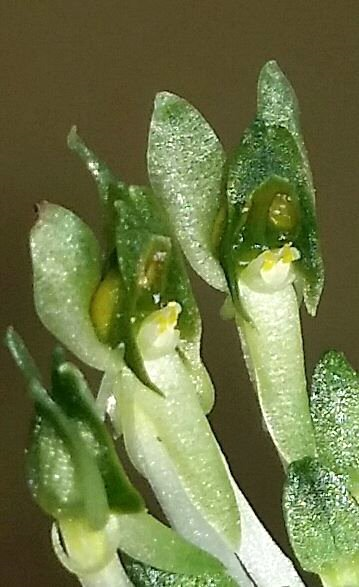 Malaxis excavata Photography by Marcos Aurelio da Silva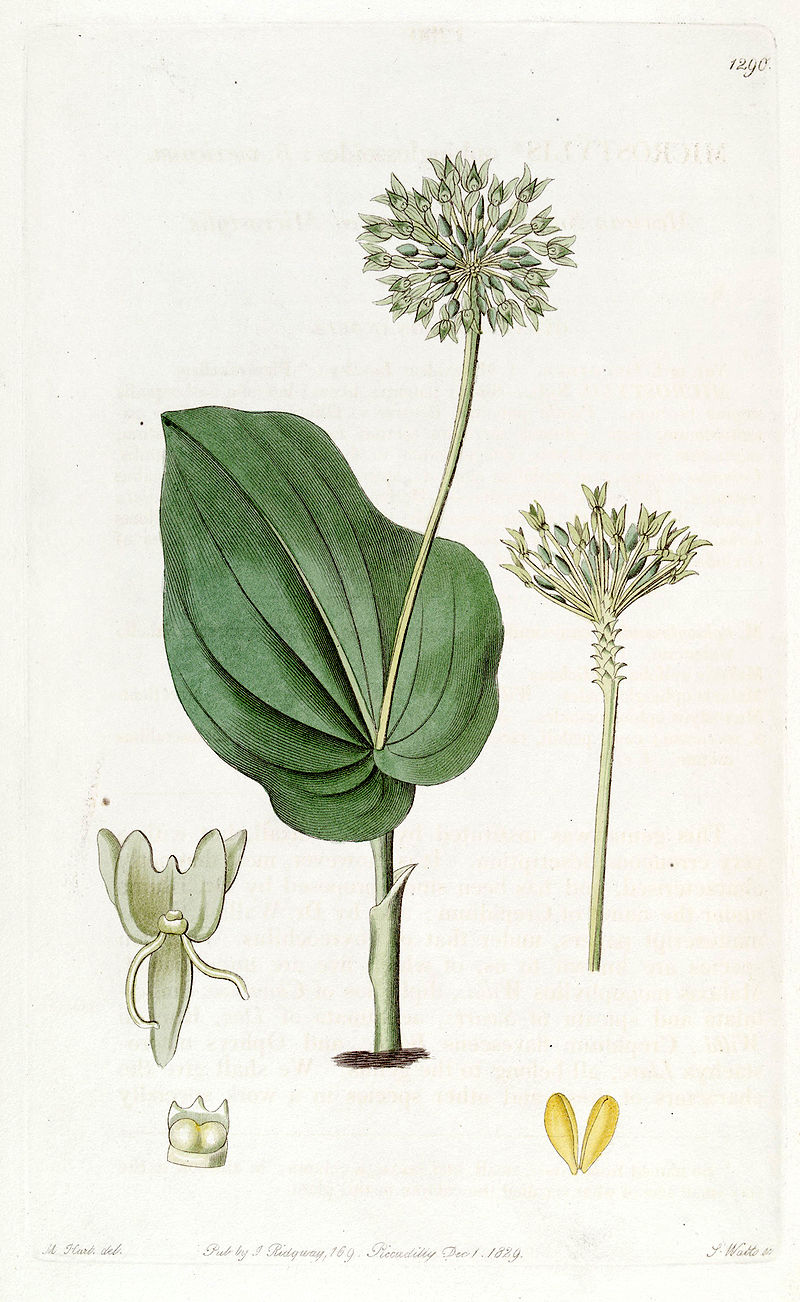 Malaxis umbellifloraPhotography of lithograph by unknown, Source Wikipedia 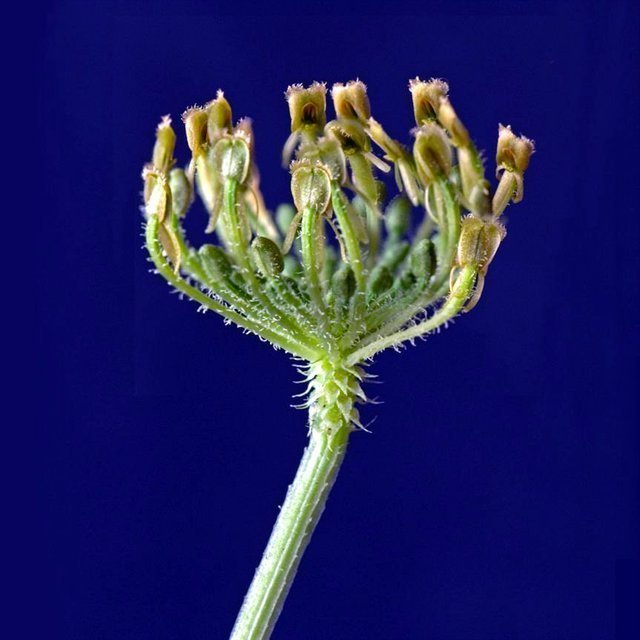 Malaxis quadrataPhotography by Jose Portilla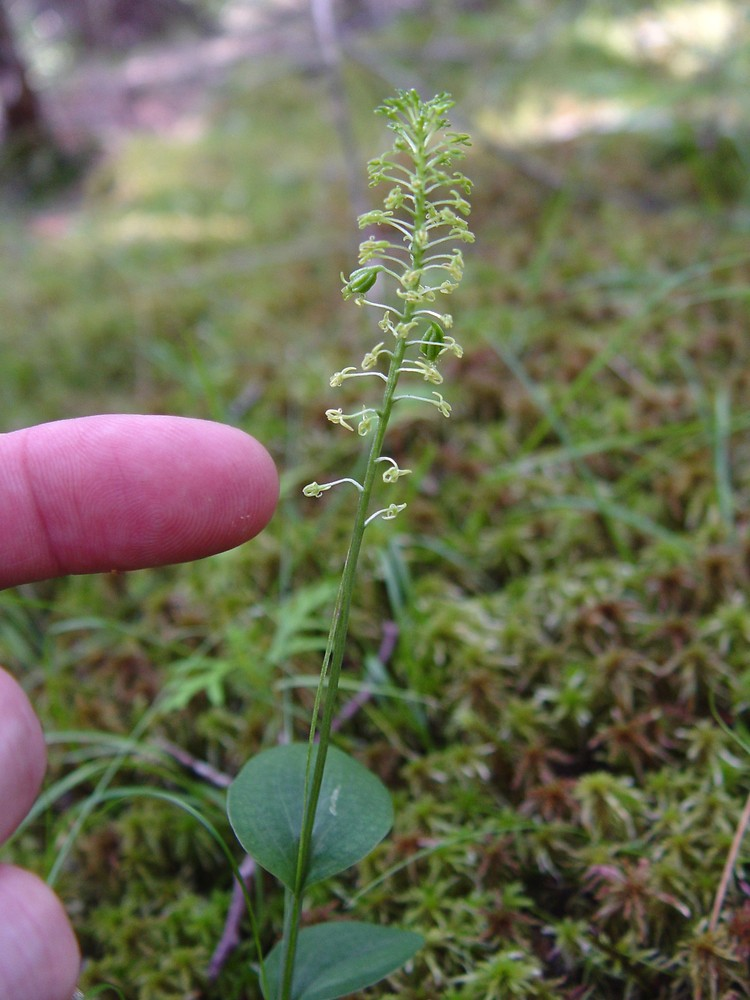 Malaxis unifolia Photography by unknown, Source Go Botany From data review in OrchidWiz, there are no registered hybrids of the genus Malaxis.When reviewing data in OrchidWiz, there are a number of Malaxis species which have been recognized as a different genus.  These genera include Crepidium, Liparis,  Oberonia, Tamayorkis, Earina, Dienia, and Crossoglossa.  It appears there is a need for a revision of the genus Malaxis.     Malaxis Cultural InformationDepending on the species of Malaxis and the habitat location, species of Malaxis can be found in bloom year-round.From data showing the type of American Orchid Society awards Malaxis species have received, American Orchid Society Judges have only awarded members of the Malaxis genus horticultural awards, not quality awards.  Considering a Malaxis species for a quality award, I would use the general scale.       ReferencesAmerican Orchid Society. (n. d.).  Malaxis.  https://www.aos.org/orchids/orchids-a-to-z/letter-m/malaxis.aspx.Ames, O., and C. Schweinfurth. (1935). Nomenclatural studies in Malaxis and Spiranthes. Botanical Museum Leaflets 3: 113–133Press, St. Louis.Chen, X. and Wood, J.  (2009).  Malaxis Solander ex Swartz.  Flora of China. 25: 8, 19, and 229.  http://www.efloras.org/florataxon.aspx?flora_id=2&taxon_id=119529.Govaerts, R. (2003). World Checklist of Monocotyledons Database in ACCESS: 1-71827. The Board of Trustees of the Royal Botanic Gardens, Kew.Kew (n. d.).  Malaxis https://powo.science.kew.org/taxon/urn:lsid:ipni.org:names:30005360-2Pridgeon, A.M., Cribb, P.J., Chase, M.C. & Rasmussen, F.N. (2006). Epidendroideae (Part One). Genera Orchidacearum 4: 1-672. Oxford University Press, New York, Oxford.OrchidWiz X9.0.Wu, Z. & Hong, D. (eds.) (2009). Flora of China 25: 1-570. Missouri Botanical Garden.  FCCAMHCCAQJCCCMCCECHMCBMCBRTOTALamplexicolumna, unifolia---------11caracasana, excavata---------22grisebachiana, unifolia---------11hastilabia, excavata---------22ophioglossoides, unifolia---------11quadrata---------11sertulifera, excavata---------22thlaspiformis, unifolia---------11umbelliflora---------11umbellulate, umbelliflora---------11uncinata, excavata---------11unifolia---------11CloneDateLocationMalaxis unifolia ‘Riverside’1982Coastal Carolina Orchid Society ShowMalaxis excavata ‘Leon’1988Northeast Regional Monthly Judging CenterMalaxis excavata ‘Leon’1996Northeast Regional Supplemental JudgingMalaxis quadrata “Queen Ann’s Cup’1994Northeast Regional Monthly Judging CenterMalaxis umbelliflora ‘MAJ’1988Sarasota Orchid Society Show Temperature:Some withstand freezing but provide 60-65 degrees F (15-18 C) minimum night temperature for tropical species.Light:2400-3600 footcandlesWater-Humidity:40-60% humidity. If the species has a dormant period, the plant should be kept moist while in growth and much drier after the plant loses its leaves. If the species does not lose its leaves, it should not become very dry.Fertilizer:Monthly, use 1-1-1 ratio or any balanced fertilizer.Potting:Any good terrestrial mix.References:Sheehan, Tom, and Marion; Orchid Genera Illustrated, a series started in 1967 and concluded in January 1999, published in the AOS Bulletin and Orchids; used with permission of the author.Author:Tom Sheehan – 8/2007